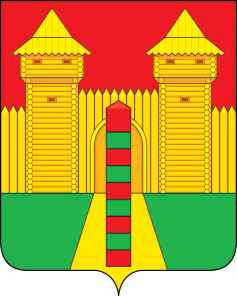 АДМИНИСТРАЦИЯ  МУНИЦИПАЛЬНОГО  ОБРАЗОВАНИЯ «ШУМЯЧСКИЙ  РАЙОН» СМОЛЕНСКОЙ  ОБЛАСТИРАСПОРЯЖЕНИЕот 22.12.2021г. № 450-р        п. ШумячиВ соответствии с Уставом муниципального образования «Шумячский район» Смоленской области1. Утвердить прилагаемую локальную смету на благоустройство общественной территории, расположенной по адресу: п. Шумячи, ул. Советская (общественная           территория) в рамках реализации муниципальной программы "Формирование               комфортной городской среды на территории поселка Шумячи Шумячского района Смоленской области".2. Контроль за исполнением настоящего распоряжения оставляю за собой. Глава муниципального образования«Шумячский район» Смоленской области                                           А. Н. Васильев                                                     Об утверждении локальной сметы